Moveo-sovellusprojektiKaroliina LappalainenTuomas MoisioVisa NykänenPetra Puumala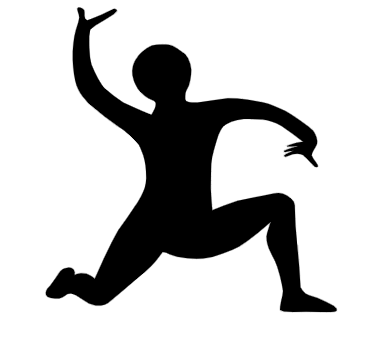 Järjestelmätestausraportti AndroidJulkinenVersio 1.0.014.5.2019Jyväskylän yliopistoInformaatioteknologian tiedekuntaTietoja dokumentistaTekijät:Dokumentin nimi: Moveo-projekti, Järjestelmätestausraportti Android.Sivumäärä: 7Tiedosto: Moveo_jarjestelmatestausraportti_Android.docxTiivistelmä: Järjestelmätestausraportti kuvaa Moveatis-tietojärjestelmään Moveo-projektin kehittämien ominaisuuksien järjestelmätestauksen tulokset. Avainsanat: Moveo, järjestelmätestaus. MuutoshistoriaTietoja projektistaMoveo-projekti kehitti Moveatis-sovellukseen opettajan palautteen luokittelutyökalun Jyväskylän yliopiston liikuntatieteelliselle tiedekunnalle. Sovellusta käytetään muun muassa opettajaopiskelijoiden toiminnan tarkkailuun opetustilanteessa. Ohjelma kehitettiin WWW-sovelluksena Java-ohjelmointikielellä. Ryhmän yhteystiedot:Sisältö1	Testitapauksen yksilöintitiedot	12	Testitapaukset	22.1	Kategorian määrittelysivun toiminta	22.2	Palauteanalyysisivun toiminta	32.3	Raporttisivun toiminta	42.4	Analysoinnin yhteenvetosivun toiminta	52.5	Hallintasivun toiminta	63	Yhteenveto	7Testitapauksen yksilöintitiedotTestattu sovellus: Moveatis, versio 2.0, https://moveatis.sport.jyu.fiTestausympäristö: Huawei Mate 10 Lite, Android 8.0.0, Google Chrome 66.0.3359.139.Testauksen suorittajat: Karoliina Lappalainen, Tuomas Moisio, Visa Nykänen ja Petra PuumalaTestauksen päivämäärä: 9.5.2019Aloitusaika: 12:00	Päättymisaika: 13:00TestitapauksetLuvussa esitellään järjestelmätestauksessa suoritettujen testitapausten tulokset. Kategorian määrittelysivun toimintaTaulukko 1: Kategorian määrittelysivun testitapaukset.Palauteanalyysisivun toimintaTaulukko 2: Palauteanalyysisivun testitapaukset.Raporttisivun toimintaTaulukko 3: Raporttisivun testitapaukset.Analysoinnin yhteenvetosivun toimintaTaulukko 4: Palauteanalyysin yhteenvedon testitapaukset.Hallintasivun toimintaTaulukko 5: Hallintasivun testitapaukset.YhteenvetoTestitapausten kokonaismäärä: 32Testitapauksen tila OK: 28Testitapauksen tila varoitus: 3Testitapauksen tila virhe: 1Testitapauksen tila testaamatta: 0Testitapausten varoitukset johtuvat virheellisistä testitapauksista. Kyseisten testitapausten toiminnallisuudet toimivat vaatimusten mukaisesti, eivätkä kaipaa korjauksia. Testitapauksen virhe johtuu sovelluksen virheestä. Kyseessä ei ole kuitenkaan sovelluksen käyttöön vaikuttava kriittinen virhe, joten sitä ei korjata kehitystyöhön käytettävien aikaresurssien takia.Järjestelmätestausta ei suoriteta uudelleen. Karoliina Lappalainen karoliina.a.lappalainen@student.jyu.fi040-7719392VersioPäiväMuutoksetTekijä0.1.010.5.2019Luvut 1-3 kirjoitettiin. Karoliina Lappalainen1.0.014.5.2019Lukua 3 täydennettiin. Kieli- ja ulkoasua korjattiin.Karoliina LappalainenTekijät:Karoliina Lappalainen (KL)karoliina.a.lappalainen@student.jyu.fi040-7719392Tuomas Moisio (TM)tuomas.s.moisio@student.jyu.fi040-8449568Visa Nykänen (VN)Petra Puumala (PP)visa.k.nykanen@student.jyu.fipetra.p.puumala@student.jyu.fi044-0151096040-0741288Tilaajan edustajat:Pilvikki Heikinaro-Johansson pilvikki.heikinaro-johansson@jyu.fi040-7243352Nelli Lyyranelli.lyyra@jyu.fi040-8427624Ohjaajat:Jani Saareksjani.j.saareks@student.jyu.fi040-0859341Jukka-Pekka Santanensantanen@mit.jyu.fi050-5504666Sähköpostilistatmoveo@korppi.fi, moveo_opetus@korppi.fiSähköpostiarkistothttps://korppi.jyu.fi/kotka/servlet/list-archive/moveo, https://korppi.jyu.fi/kotka/servlet/list-archive/moveo_opetusTyöhuoneAgC 226.3#Testitapauksen kuvausTilaKommentit1.1.Käyttäjä lisää kolme kategoriaryhmää, jossa kussakin kategoriaryhmässä on kolme kategoriaa. Käyttäjä voi jatkaa palauteanalyysisivulle.OK1.2.Käyttäjä lisää 10 kategoriaryhmää, jossa kussakin kategoriaryhmässä on kuusi kategoriaa. Käyttäjä voi jatkaa palauteanalyysisivulle.OK1.3.Käyttäjä lisää yhden kategoriaryhmän, jossa ei ole yhtään kategoriaa. Käyttäjä ei voi jatkaa palauteanalyysisivulle. OK1.4.Käyttäjä ei lisää yhtään kategoriaryhmää. Käyttäjä ei voi jatkaa palauteanalyysisivulle.OK1.5.Käyttäjä lisää kategoriaryhmän ja kategorian nimeen yli 20 merkkiä. Käyttäjä pääsee palauteanalyysisivulle.OK1.6.Käyttäjä lisää kategoriaryhmän ja kategorian nimeen 0 merkkiä. Käyttäjä ei pääse palauteanalyysisivulle. OK#Testitapauksen kuvausTilaKommentit2.1.Käyttäjä valitsee yhden kategorian kustakin kategoriaryhmästä. Käyttäjä pääsee etenemään raporttisivulle. OK2.2.Käyttäjä ei valitse yhtään kategoriaa kategoriaryhmästä. Käyttäjä pääsee etenemään raporttisivulle.VaroitusKäyttäjän tulee valita vähintään yksi kategoria jostain kategoriaryhmästä. Muut kategoriaryhmät käyttäjä voi jättää tyhjäksi.2.3.Käyttäjä yrittää valita kaksi tai useamman kategorian kustakin kategoriaryhmästä. Käyttäjä ei saa valittua useampaa kuin yhden kategorian kustakin kategoriaryhmästä.OK2.4.Käyttäjä kirjaa sanallisen palautteen, jossa on yli 30 merkkiä. Käyttäjä pääsee etenemään raporttisivulle. OK2.5.Käyttäjä kirjaa sanallisen palautteen, jossa ei ole yhtään merkkiä. Käyttäjä pääsee etenemään raporttisivulle.  OK2.6.Käyttäjä lisää viisi palautetta. Käyttäjä pääsee etenemään raporttisivulle.OK2.7.Käyttäjä lisää 15 palautetta. Käyttäjä pääsee etenemään raporttisivulle.OK#Testitapauksen kuvausTilaKommentit3.1.Käyttäjä poistaa yhden kirjauksen. Raporttisivu muuttuu muokkauksen mukaiseksi ja käyttäjä pääsee etenemään yhteenvetosivulle.OK3.2.Käyttäjä poistaa kaikki kirjaukset. Raporttisivu muuttuu muokkauksen mukaiseksi ja käyttäjä ei pääse etenemään yhteenvetosivulle.VaroitusVähintään yksi kirjaus on jätettävä raporttisivulle, kaikkia ei voida poistaa. 3.3.Käyttäjä muokkaa yhden kategorian jostain kirjauksesta. Raporttisivu muuttuu muokkauksen mukaiseksi ja käyttäjä pääsee etenemään yhteenvetosivulle.OK3.4.Käyttäjä muokkaa kaikkien kirjausten kategorioita ja palautteita. Raporttisivu muuttuu muokkauksen mukaiseksi ja käyttäjä pääsee etenemään yhteenvetosivulle.OK3.5.Käyttäjä muokkaa jonkin kirjauksen kategorioita ja lisää samalla uuden palautteen. Raporttisivu muuttuu muokkauksen mukaiseksi ja käyttäjä pääsee etenemään yhteenvetosivulle.OK3.6.Käyttäjä voi tallentaa raporttisivun PNG-kuvana.OK3.7.Käyttäjä voi tallentaa raporttisivun CSV-tiedostona.VaroitusRaporttisivun tallennus onnistuu yhteenvetosivulta. #Testitapauksen kuvausTilaKommentit4.1.Käyttäjä voi tallentaa pylväsdiagrammit PNG-kuvana.OK4.2.Käyttäjä voi tallentaa ympyrädiagrammit PNG-kuvana.OK4.3.Käyttäjä voi tallentaa yhteenvedon CSV-tiedostona.OK4.4.Kirjautunut käyttäjä voi lähettää yhteenvedon sähköpostiin PNG-kuvatiedostona.OK#Testitapauksen kuvausTilaKommentit5.1.Käyttäjä voi lisätä yhden tapahtuman. Käyttäjä pääsee etenemään kategorian määrittelysivulle.OK5.2.Käyttäjä voi lisätä kahdeksan tapahtumaa. Käyttäjä pääsee etenemään kategorian määrittelysivulle.OK5.3.Käyttäjä ei lisää yhtään tapahtumaa. Käyttäjä ei pääsee etenemään kategorian määrittelysivulle.OK5.4.Käyttäjä voi lisätä tapahtumaan yhden kategoriaryhmän ja kaksi kategoriaa. Käyttäjä pääsee etenemään kategorian määrittelysivulle.OK5.5.Käyttäjä voi lisätä tapahtumaan viisi kategoriaryhmää ja jokaiseen viisi kategoriaa. Käyttäjä pääsee etenemään kategorian määrittelysivulle.OK5.6.Käyttäjä ei lisää tapahtumaan yhtään kategoriaryhmää tai kategoriaa. Käyttäjä pääsee etenemään kategorian määrittelysivulle.OK5.7.Käyttäjä voi poistaa kaikki tapahtumat. Käyttäjä ei pääse etenemään kategorian määrittelysivulle.VirheIlman sivun päivitystä käyttäjä pääsee etenemään kategorian määrittelysivulle.  5.8.Käyttäjä voi lisätä ryhmäavaimen tapahtumalle. Käyttäjä pääsee etenemään kategorian määrittelysivulle. OK